АКТ   № 1 о проведении субботника по  благоустройству  территории «ул. Центральная «в зоне между школой и администрацией» поселка Новая Надежда Городищенксого района Волгоградской областиот 09.07.2019г. 	п. Новая Надежда          Мы, ниже подписавшиеся, комиссия в составе Бритвиной И.Н., Сергеевой Е.И., Иванченко А.В., Галицыной Н.Г.     составили настоящий акт о том, что  на территории «ул. Центральная «в зоне между школой и администрацией» поселка Новая Надежда Городищенского района Волгоградской области проведен субботник с привлечением жителей и предпринимателей в количестве 15 человек. В ходе субботника выполнены следующие работы: Вынос двух старых легковых автомобилей из аварийного бесхозяйного здания гаража, перенос на новое место, вынос мусора с территории.Член комиссии	Бритвина И.Н.Член комиссии	Сергеева Е.И.Член комиссии	Иванченко А.В.Член комиссии 	Галицына Н.Г.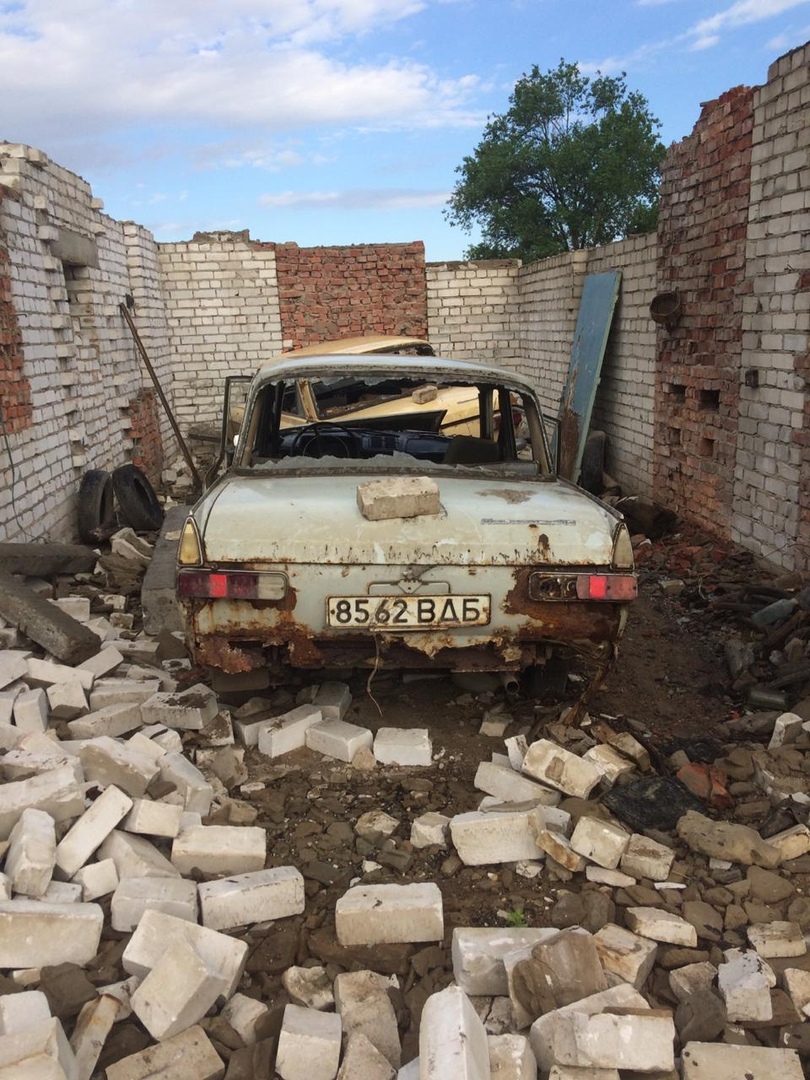 АКТ  № 2 о проведении субботника по  благоустройству  территории «ул. Центральная «в зоне между школой и администрацией» поселка Новая Надежда Городищенксого района Волгоградской областиот 17.07.2019г. 	п. Новая Надежда          Мы, ниже подписавшиеся, комиссия в составе Бритвиной И.Н., Сергеевой Е.И., Иванченко А.В., Галицыной Н.Г.     составили настоящий акт о том, что  на территории «ул. Центральная «в зоне между школой и администрацией» поселка Новая Надежда Городищенского района Волгоградской области проведен субботник с привлечением жителей и предпринимателей в количестве 10 человек. В ходе субботника выполнены следующие работы: Разборка кирпичных стен аварийного бесхозяйного здания, вывоз кирпича с места благоустройства.Член комиссии	Бритвина И.Н.Член комиссии	Сергеева Е.И.Член комиссии	Иванченко А.В.Член комиссии 	Галицына Н.Г.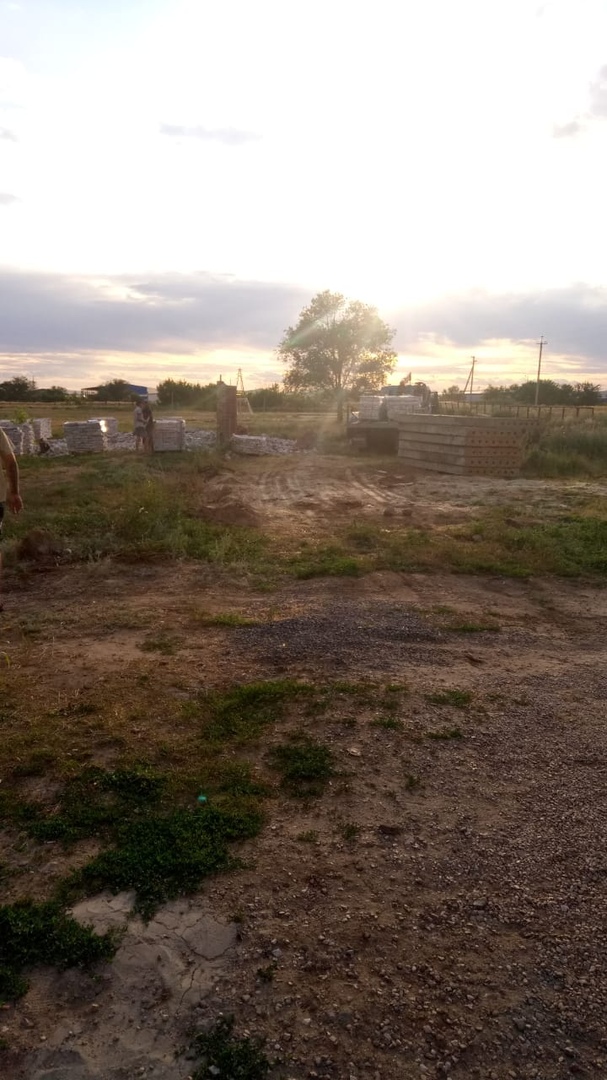 АКТ № 3   о проведении субботника по  благоустройству  территории «ул. Центральная «в зоне между школой и администрацией» поселка Новая Надежда Городищенксого района Волгоградской областиот 23.07.2019г. 	п. Новая Надежда          Мы, ниже подписавшиеся, комиссия в составе Бритвиной И.Н., Сергеевой Е.И., Иванченко А.В., Галицыной Н.Г.     составили настоящий акт о том, что  на территории «ул. Центральная «в зоне между школой и администрацией» поселка Новая Надежда Городищенского района Волгоградской области проведен субботник с привлечением жителей и предпринимателей в количестве 25 человек. В ходе субботника выполнены следующие работы: спил 6  сухих деревьев, выкорчевывание их трактором, распиловка сухих веток, вывоз мусора и веток.Член комиссии	Бритвина И.Н.Член комиссии	Сергеева Е.И.Член комиссии	Иванченко А.В.Член комиссии 	Галицына Н.Г.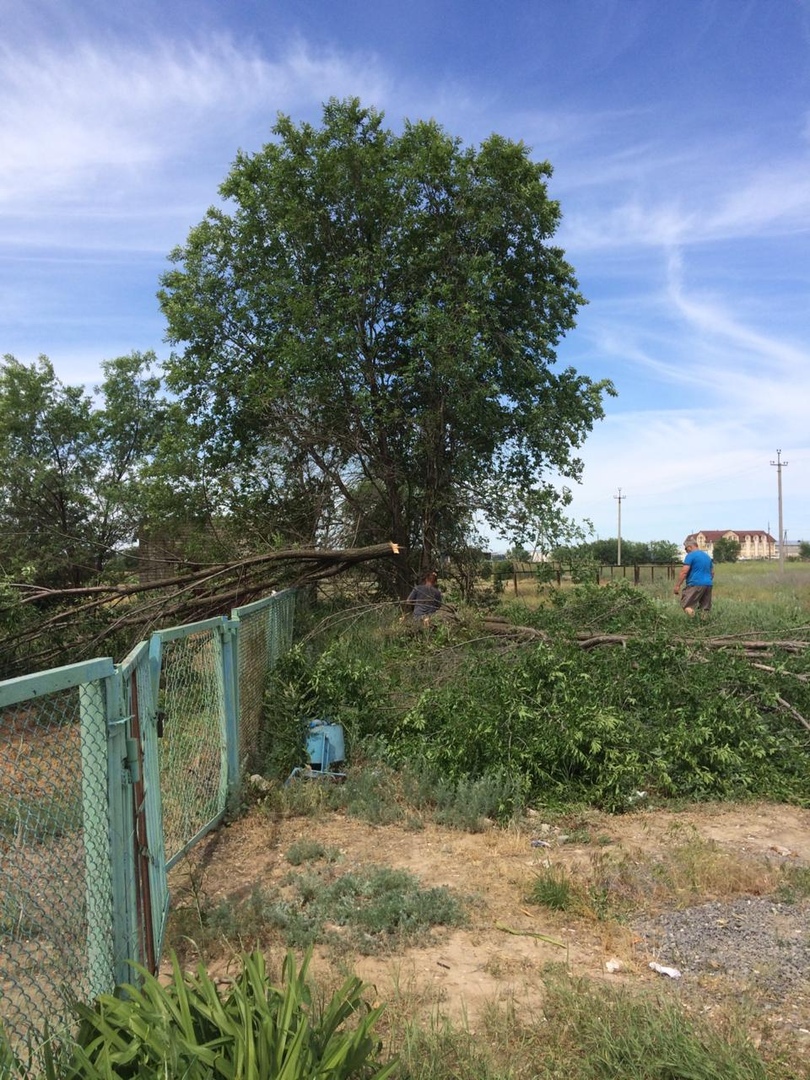 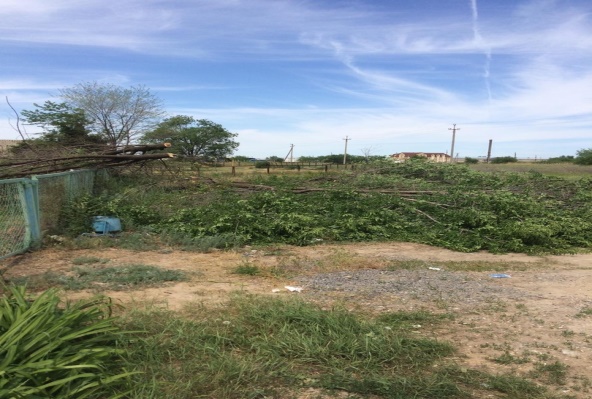 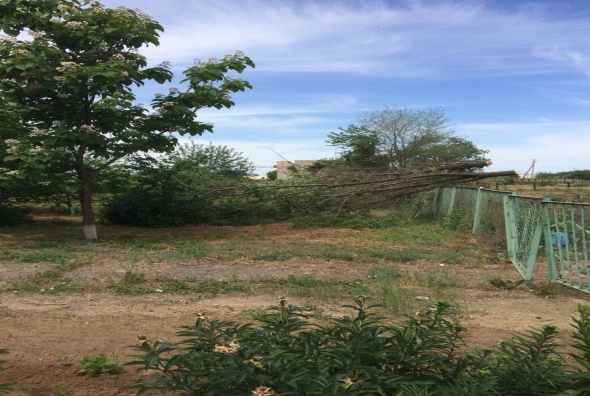 АКТ № 4  о проведении субботника по  благоустройству  территории «ул. Центральная «в зоне между школой и администрацией» поселка Новая Надежда Городищенксого района Волгоградской областиот 24.08.2019г. 	п. Новая Надежда          Мы, ниже подписавшиеся, комиссия в составе Бритвиной И.Н., Сергеевой Е.И., Иванченко А.В., Галицыной Н.Г.     составили настоящий акт о том, что  на территории «ул. Центральная «в зоне между школой и администрацией» поселка Новая Надежда Городищенского района Волгоградской области проведен субботник с привлечением жителей и подростков в количестве 23 человека. В ходе субботника выполнены следующие работы: уборка мусора (пустые бутылки, пачки из- под сока, семечек, сигарет), обрезка кустарника, подметание дорожек.Член комиссии	Бритвина И.Н.Член комиссии	Сергеева Е.И.Член комиссии	Иванченко А.В.Член комиссии 	Галицына Н.Г.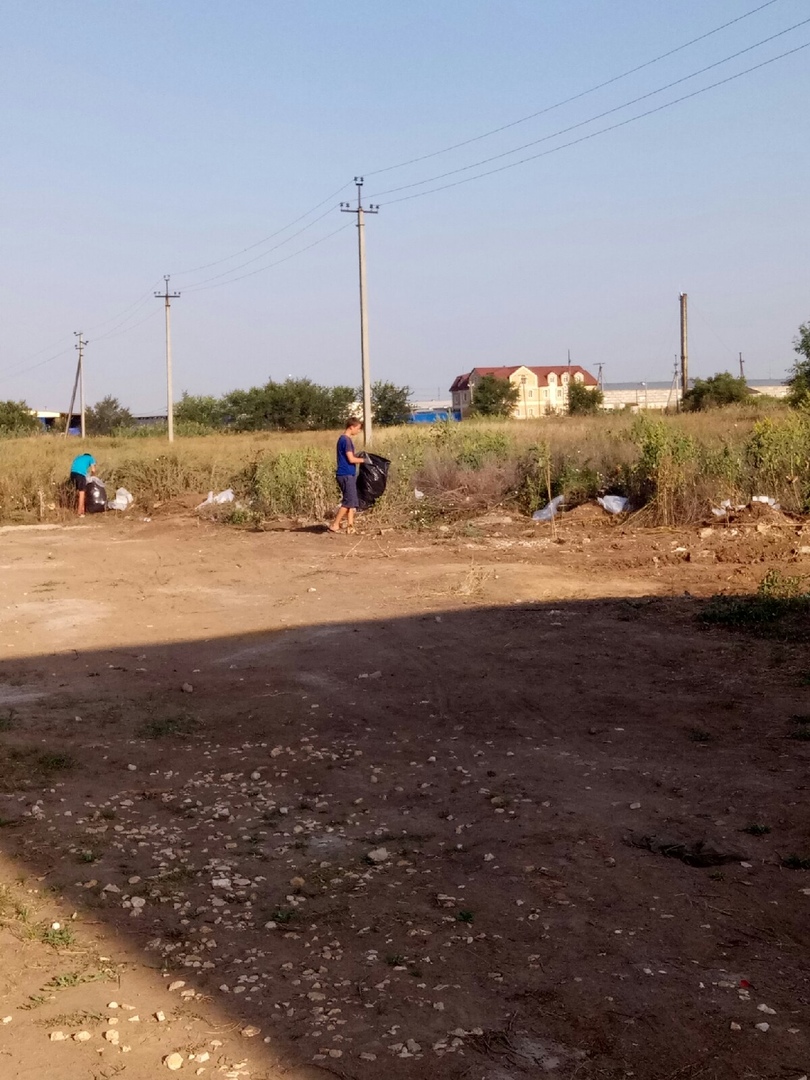 АКТ  № 5 о проведении субботника по  благоустройству  территории «ул. Центральная «в зоне между школой и администрацией» поселка Новая Надежда Городищенксого района Волгоградской областиот 24.08.2019г. 	п. Новая Надежда          Мы, ниже подписавшиеся, комиссия в составе Бритвиной И.Н., Сергеевой Е.И., Иванченко А.В., Галицыной Н.Г.     составили настоящий акт о том, что  на территории «ул. Центральная «в зоне между школой и администрацией» поселка Новая Надежда Городищенского района Волгоградской области проведен субботник с привлечением жителей и подростков в количестве 12 человека. В ходе субботника выполнены следующие работы: приведение территории, прилегающей к  площади благоустройства в порядок (прополка травы, уборка мусора).Член комиссии	Бритвина И.Н.Член комиссии	Сергеева Е.И.Член комиссии	Иванченко А.В.Член комиссии 	Галицына Н.Г.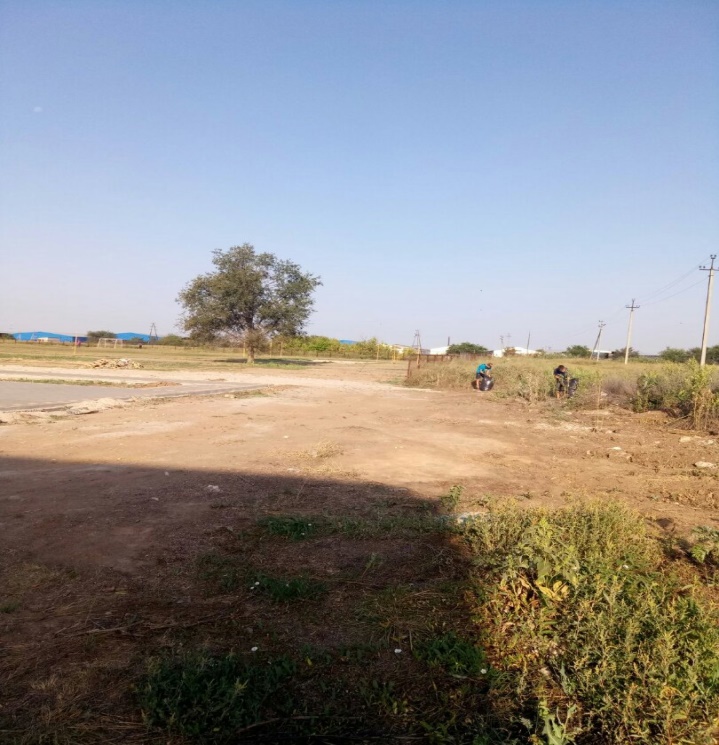 